Российская Федерация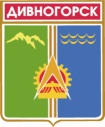 Администрация города ДивногорскаКрасноярского края П О С Т А Н О В Л Е Н И Е11 .07 . 2014		                              г. Дивногорск	                     		            № 155пО внесении изменений в постановлениеадминистрации города Дивногорска от 14.10.2013№ 212п «Об утверждении муниципальной программы«Культура муниципального образования город Дивногорск» на 2014-2016 годы» (в редакции постановлений от 24.12.2013 № 274п, от 21.03.2014 №64п, от 21.05.2014 №124п)	На основании решения Дивногорского городского Совета депутатов  от 26.06.2014 № 44-267-ГС «О внесении изменений в решение Дивногорского городского Совета депутатов от 20 декабря 2013г. № 39-234-ГС «О бюджете города Дивногорск на 2014 год и плановый период 2015-2016 годов», в соответствии с постановлением администрации города Дивногорска от 01.08.2013 № 131-п «Об утверждении Порядка принятия решений о разработке муниципальных программ города Дивногорска, их формировании и реализации», решением Дивногорского городского Совета депутатов от 26.09.2013 № 36-221- ГС «О внесении изменений в решение Дивногорского городского Совета депутатов от 24.09.2009 № 54-317-ГС «Об утверждении Положения о бюджетном процессе в муниципальном образовании г.Дивногорск» (в ред. от 28.10.2010 № 7-38-ГС), руководствуясь ст.43, 53, Устава города Дивногорска, ПОСТАНОВЛЯЮ:1. Внести в постановление администрации города Дивногорска от 14.10.2013 № 212п «Об утверждении муниципальной программы «Культура муниципального образования город Дивногорск» на 2014-2016 годы» следующие изменения:1.1. В муниципальной программе «Культура муниципального образования город Дивногорск» на 2014-2016 годы:1.1.1. В разделе 1 «Паспорт муниципальной программы»: строку «Ресурсное обеспечение Программы» изложить в новой редакции:1.1.2. В приложении № 4.1 к муниципальной программе «Культура муниципального образования город Дивногорск» на 2014-2016 годы:в разделе 1 Паспорта подпрограммы 1 «Сохранение культурного наследия»:в строке «Объемы и источники финансирования подпрограммы»:цифры «72 679,3» заменить цифрами «75 712,6»;цифры  «26 724,1» заменить цифрами «29 757,4».В абзаце 2 подраздела 2.7. «Обоснование финансовых, материальных и трудовых затрат (ресурсное обеспечение подпрограммы) с указанием источников финансирования»: цифры «72 679,3» заменить цифрами «75 712,6»;цифры  «26 724,1» заменить цифрами «29 757,4».1.1.3. В    приложении    № 4.2    к    муниципальной   программе    «Культурамуниципального образования город Дивногорск» на 2014 - 2016 годы: в разделе 1  Паспорта  подпрограммы 2  «Поддержка  искусства  и народного творчества»:  в строке «Объемы и источники финансирования подпрограммы»:  цифры «84 038,3» заменить цифрами «88 064,2»;  цифры «29 316,9» заменить цифрами «33 342,8». В абзаце 2 подраздела 2.7 «Обоснование финансовых, материальных и трудовых затрат (ресурсное обеспечение подпрограммы) с указанием источников финансирования»:           цифры «84 038,3» заменить цифрами «88 064,2»;           цифры «29 316,9» заменить цифрами «33 342,8».1.1.4. В приложении  № 4.3     к        муниципальной    программе «Культурамуниципального образования город Дивногорск» на 2014 - 2016 годы:в разделе 1 Паспорта подпрограммы 3 «Обеспечение условий для поддержкидополнительного образования детей»:  в строке «Объемы и источники финансирования подпрограммы»:цифры «45 192,0» заменить цифрами «46 645,4»;цифры «16 159,6» заменить цифрами «17 613,0».В абзаце 2 подраздела 2.7 «Обоснование финансовых, материальных и трудовых затрат (ресурсное обеспечение подпрограммы) с указанием источников финансирования»:цифры «45 192,0» заменить цифрами «46 645,4»;цифры «16 159,6» заменить цифрами «17 613,0».1.1.5. В       приложении       № 4.4         к         муниципальной         программе«Культура муниципального образования город Дивногорск» на 2014 - 2016 годы:       в разделе 1 Паспорта подпрограммы 4 «Обеспечение условий реализации программы и прочие мероприятия»:в строке «Объемы и источники финансирования подпрограммы»:цифры «4 207,2» заменить цифрами «4 347,5»;цифры «1 455,7» заменить цифрами «1 595,9».В абзаце 2 подраздела 2.7 «Обоснование финансовых, материальных и трудовых затрат (ресурсное обеспечение подпрограммы) с указанием источников финансирования»:цифры «4 207,2» заменить цифрами «4 347,5»;цифры «1 455,7» заменить цифрами «1 595,9».1.1.6. Приложения     № 3, 4    к     муниципальной     программе    «Культурамуниципального образования город Дивногорск» на 2014 - 2016 годы изложить в новой редакции согласно приложениям № 4, 5.1.1.7. Приложение  № 2    к     подпрограмме 1    «Сохранение    культурногонаследия» муниципальной программы «Культура муниципального образования город Дивногорск» на 2014 - 2016 годы изложить в новой  редакции согласно приложению № 6.1.1.8. Приложение   № 2    к   подпрограмме 2    «Поддержка   искусства     и Народного творчества», муниципальной программы «Культура муниципального образования город Дивногорск» на 2014 - 2016 годы изложить в новой  редакции согласно приложению № 7. 1.1.9. Приложение № 2 к подпрограмме 3 «Обеспечение условий для поддержки дополнительного образования детей», муниципальной программы «Культура муниципального образования город Дивногорск» на 2014 - 2016 годы изложить в новой  редакции согласно приложению № 8.1.1.10. Приложение № 2  к подпрограмме 4 «Обеспечение условий реализации муниципальной программы и прочие мероприятия» муниципальной программы «Культура муниципального образования город Дивногорск» на 2014 - 2016 годы изложить в новой  редакции согласно приложению № 9.1.1.11. В приложении № 6 к паспорту муниципальной программы «Культура муниципального образования город Дивногорск» на 2014-2016 годы:в разделе «Расходы муниципального бюджета на оказание (выполнение) муниципальной услуги (работы), тыс. руб.»:в графе «2014 год»:в строке 5 «Обеспечение деятельности (оказание услуг) подведомственных учреждений» цифры «18 534,7» заменить цифрами «20 655,5»;в строке 9 «Обеспечение деятельности (оказание услуг) подведомственных учреждений» цифры «7 834,2» заменить цифрами «8 405,7»;в строке 14 «Обеспечение деятельности (оказание услуг) подведомственных учреждений» цифры «29 316,9» заменить цифрами «32 921,9»;в строке 18 «Обеспечение деятельности (оказание услуг) подведомственных учреждений» цифры «16 159,6» заменить цифрами «17 527,5».2. Постановление подлежит опубликованию в  средствах массовой информации и  размещению на официальном сайте администрации города Дивногорска в информационно-телекоммуникационной сети «Интернет».3. Контроль за исполнением постановления возложить на заместителя Главы города  Кузнецову М.Г.Глава  города                                                                                                          Е.Е. Оль«Ресурсное обеспечение Программыобщий объем финансирования Программы –  221 151,1 тыс. руб., в том числе:по годам реализации: 2014 год – 84 394,8 тыс. руб.;2015 год – 68 325,8 тыс. руб.;2016 год – 68 430,6 тыс. руб.из них:из средств местного бюджета – 214 485,6 тыс. руб., в том числе:в 2014 году – 82 025,0 тыс. руб.;в 2015 году – 66 230,3 тыс. руб.;в 2016 году – 66 230,3 тыс. руб.;из средств краевого бюджета – 284,1 тыс. руб., в том числе:в 2014 году – 284,1 тыс. руб.;в 2015 году – 0,0 тыс. руб.;в 2016 году – 0,0 тыс. руб.;из внебюджетных средств – 6 381,4 тыс. руб., в том числе:в 2014 году – 2 085,7 тыс. руб.;в 2015 году – 2 095,5 тыс. руб.;в 2016 году – 2 200,3 тыс. руб. ».